Mental Health Assistant (MHA)YS*5.01*204Release Notes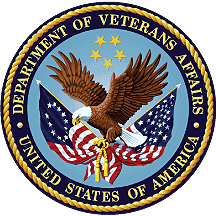 March 2023Department of Veterans AffairsOffice of Information and Technology (OIT)Revision HistoryTable of Contents1.	Introduction	11.1.	Purpose	11.2.	Audience	11.3.	This Release	11.4.	New Features and Functions Added	11.5.	Enhancements and Modifications to Existing Functionality	21.6.	Remediated Known Issues from Previous Releases	21.7.	Known Issues	31.8.	Product Documentation	32.	Appendix A – Acronyms	4List of TablesTable 1: Acronyms List	4IntroductionThe Suicide Prevention Program (SPP) Mental Health Assistant (MHA) Project is comprised of 5 applications, one of which is MHA Web.  The MHA Web application is the management tool for clinicians to create administrative assignments for patient completion, complete administrations through a Staff Entry interface, and review completed assessment reports.  The MHA Web application was developed to create an effective and efficient tool for Mental Health (MH) clinicians and primary care clinicians to track assessment completion and administration trending.  MHA Web is an enhancement of the current Core MHA capabilities.  This provides MH providers and managers tools (i.e., reports, graphs, etc.) to ensure effective MH care for Veterans.  MHA Web supports MH instruments (e.g., psychological tests, structured interviews, and staff rating scales), pain assessments, nursing assessments, and additional instruments that are not available elsewhere in the Computerized Patient Record System (CPRS)/Veterans Information System and Technology Architecture (VistA) systems.  Overall, MHA Web provides clinicians with a singular point for assessment assignment and report review from VistA data within a compact and user-friendly format.  Core MHA has enjoyed widespread usage among MH clinicians over the past several years, and the current revisions of Core MHA and Mental Health Package (MHP) initiate steps toward re-engineering VistA Mental Health functionality.The Mental Health Checkup (MHC) Provider Application and MHA Web have merged to allow providers to create assignments for Veterans to complete outside of the Mental Health Clinic.  This merger gives the provider flexibility to monitor the Veteran as needed, instead of only during a MH visit.PurposeThese release notes cover the changes to implement reports that affect the MHA application made by YS*5.01*204 to enhance clinician workflow and patient care.AudienceThis document targets users of the MHA Applications and applies to the changes made between this release and any previous release of this software.This ReleaseThe following sections provide a summary of the new features and functions added, enhancements and modifications to the existing software, and any known issues for YS*5.01*204.New Features and Functions AddedThe following are the features and functions added by YS*5.01*204:Integrated MHC provider application into MHA Web to allow providers to create assignments that Veterans can complete on their own devices.The MHA/MHC integration allows a subset of instruments to be scheduled and assigned to Veterans to complete on their own devices.Provides a Dashboard where a provider can view completed assessments and create Progress Notes.Provides a site level view for providers needing to view all assessments at a site.Enhancements and Modifications to Existing FunctionalityThe following are the enhancements and modifications by YS*5.01*204:Printing graphs and completed reportsPrinting has been upgradedLast 4 are removed from the completed report printoutHeader is added to the printoutFooter is copyright and page numberDisplay “No Data Available” on Special Reports graph instead of a blank graphPAI percentage bar is red when status bar shows 100% completeChange instrument name from SCL9R to SCL90RMillon Clinical Multiaxial Inventory (MCMI) 4 Negative Adjusted Base Rate Scores Causes ErrorWhat occurred was the calculated adjusted Base Rate score was less than zero.  After going back to the original MCMI 4 document, it was found that if the calculation is negative, it should be set to 0.  If it is greater than 115 then it should be set to 115.Combine Pain and Pain/Health CategoriesThe AD8 and PCS instruments no longer show in the "Pain" category.  They should show up in the "Pain / Health" category instead.  There should be no instruments in the "Pain" category.Update BSS instrument to correct skip logicThe skip logic for the BSS instrument was incorrect.  The logic is if you answer question 4 as 0 AND question 5 as 0 questions 6-19 should be skipped. However, it looks like it blanks out the questions as soon as you enter 0 for question 4.Remediated Known Issues from Previous ReleasesThe following are known issues from previous releases that are remedied by YS*5.01*204:NoneKnown IssuesThis list outlines existing issues that will be corrected in a future release:SPP-10919 – Finishing last instrument in assignment sends user back to landing page instead of unfinished instrument.Upon selecting the Finish button on the last instrument in the assignment, the user is redirected to previous instruments in the assignment where they can either finish the instruments or Save & Exit.SPP-12581 – Deleting the last completed report does not refresh list of reportsWhen deleting the last/only completed report in the list the list of tests is not refreshedSPP-11941 - MHA Web - Printing Completed Instruments - Page number/Copyright not displayed in ChromeWhen printing completed reports from Chrome, the page number and copyright are not printed.Product DocumentationThe following documents (located at the VA Software Document Library) apply to this release: Deployment, Installation, Back-out, and Rollback Guide (DIBRG)User ManualAppendix A – AcronymsTable 1: Acronyms ListDateVersionDescriptionAuthorMarch 20231.0Initial versionRedactedAcronymDefinitionBSSBeck Scale for Suicide IdeationCIAClinical Impairment Assessment Questionnaire 3.0CPRSComputerized Patient Record SystemDIBRGDeployment, Installation, Back-out, and Rollback GuideEDE-QEating Disorder Examination QuestionnaireMCMIMillon Clinical Multiaxial InventoryMHMental HealthMHAMental Health AssistantMHCMental Health CheckupMHPMental Health PackageOITOffice of Information and TechnologyPAIPersonality Assessment InventorySCL90RSymptom Checklist-90-Revised  SPPSuicide Prevention PackageVADepartment of Veteran AffairsVistAVeterans Integrated Systems and Technical Architecture